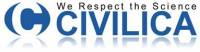 خدمات سیویلیکاCIVILICAبزرگترین بانک مقالات کنفرانسها و همایشهای تخصصی کشور،موسسه ای آموزشی، پژوهشی،علمی و خدماتی در کلیه حوزه های علوم غیر پزشکی می باشد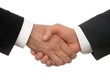 با انعقاد تفاهم نامه همکاری با دبیرخانه کنفرانس ، کنفرانس مورد نظر تحت حمایت سیویلیکا قرار می گیرداعطاء تسهیلات و خدمات به کنفرانسهای (کنفرانسهای علمی - پژوهشی) تحت حمایت:درج کامل خبر کنفرانس درتقویم سیویلیکا با مزیت مشاهده وضعیت کنفرانس( در حال پذیرش مقاله،در حال ثبت نام و..)قرار دادن آدرس و لینک وب سایت کنفرانس در تقویم سیویلیکاقرار دادن لوگو سیویلیکا در خبر به عنوان حامی برگزاری کنفرانسقرار دادن پوستر همایش در دو سایز کوچک و بزرگ به ترتیب در تقویم و صفحه اصلی سیویلیکادرج خبر درصفحه اصلی سیویلیکاطراحی لوگو کنفرانسارسال خبر به صورت ماهنامه به تمامی اعضاء سیویلیکادرج خبر در سایتهای زیر مجموعه سیویلیکاانتشار اخبار کنفرانس در پایگاه فراخوانهای علمی پزوهشی کشور www.callforpapers.ir و خبر نامه هفتگیانتشار اخبار کنفرانس در پایگاه بنانیوز برای کنفرانسهای (حوزه عمران و معماری) www.bananews.ir.انتشار اخبار کنفرانس در پایگاه بانک اطلاعاتی گردهمایی های ایران www.Symposia.irنمایه سازی مقالات کنفرانس تحت حمایت در سیویلیکااعطاء گواهینامه نمایه سازی و ثبت مقالات به کنفرانسهای مهم